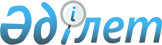 О внесении изменения в распоряжение Президента Республики Казахстан от 19 февраля 2002 года N 303Распоряжение Президента Республики Казахстан от 3 декабря 2004 года N 513      Внести в распоряжение Президента Республики Казахстан от 19 февраля 2002 года N 303 "Об образовании Совета по правовой политике при Президенте Республики Казахстан" (CAПП Республики Казахстан, 2002 г., N 6, ст. 44; N 39, ст. 396; 2003 г., N 18, ст. 180; 2004 г., N 4, ст. 50) следующее изменение: 

 

      подпункт 3) пункта 3 исключить.       Президент 

      Республики Казахстан 
					© 2012. РГП на ПХВ «Институт законодательства и правовой информации Республики Казахстан» Министерства юстиции Республики Казахстан
				